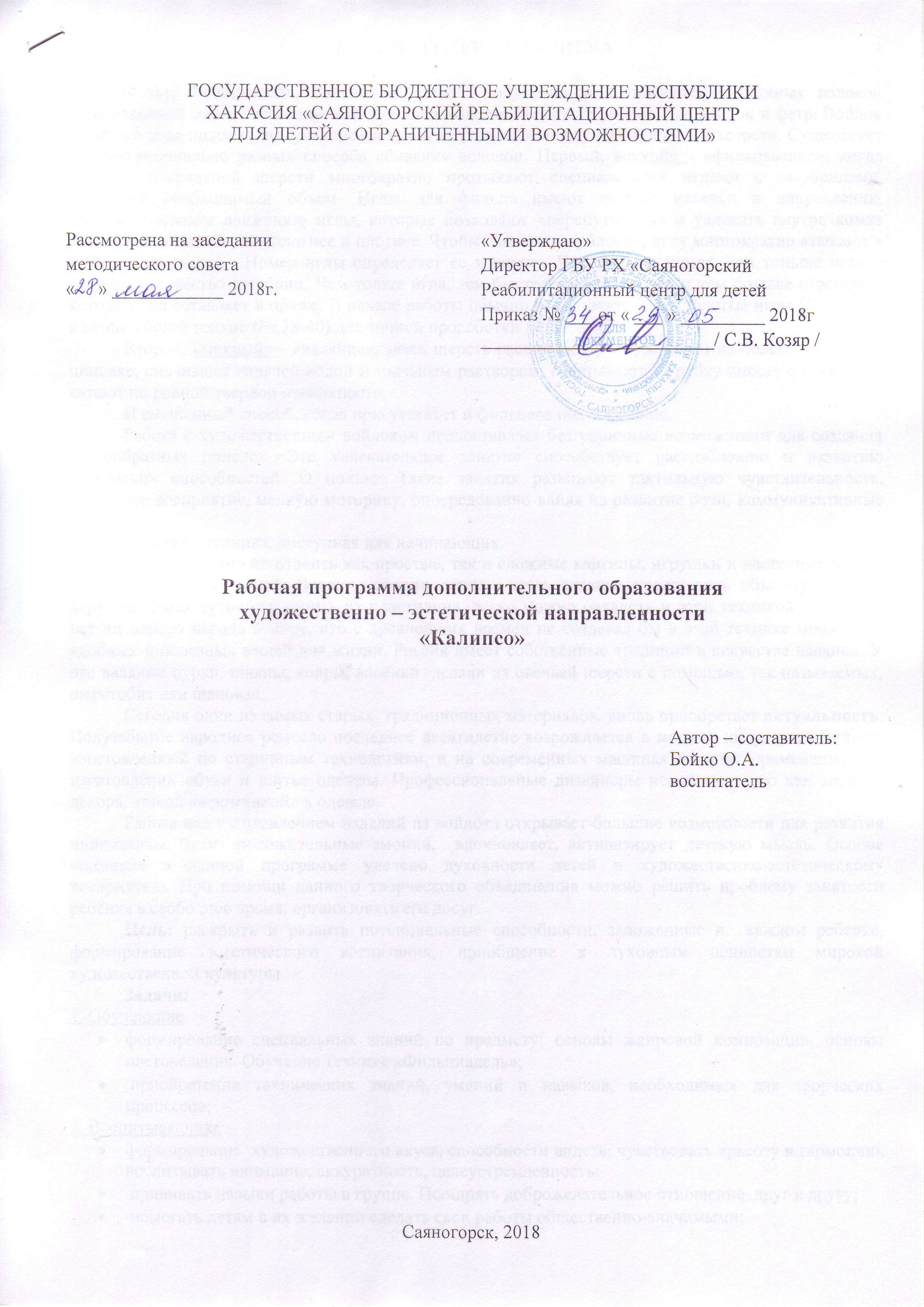 СодержаниеПОЯСНИТЕЛЬНАЯ  ЗАПИСКАФельт, Фильцнадель, Валяние - процесс получения из непряденых шерстяных волокон спрессованной массы, используемой для производства таких материалов, как войлок и фетр. Войлок - особого рода полотно, получающееся путем спутывания между собой волокон шерсти. Существует три принципиально разных способа сбивания волокон. Первый, «сухой» - «фильцевание», когда моточек непряденой шерсти многократно протыкают специальными иглами с зазубринами, формируя необходимый объем. Иглы для фильца имеют особые насечки в направлении, противоположном движению иглы, которые позволяют «перепутывать» и увлекать внутрь комка волокна, сваливая их все плотнее и плотнее. Чтобы сделать углубление, иглу многократно втыкают в одно и тоже место.  Номер иглы определяет ее толщину. Чем больше номер, тем тоньше игла и меньше количество зазубрин. Чем толще игла, тем быстрее она фильцует и тем больше отверстия, которые она оставляет в пряже. В начале работы обычно используют более толстые иглы (№ 32-36), в конце - более тонкие (№ 38-40) для точной проработки деталей.Второй, «мокрый» - «валяние», здесь шерсть расстилают ровным слоем на холсте, сетке или циновке, смачивают горячей водой и мыльным раствором, свертывают в трубку вместе с основой и катают по ровной твердой поверхности.И смешанный способ, когда присутствует и фильцевание, и валяние.Работа с художественным войлоком предоставляет безграничные возможности для создания разнообразных поделок. Это увлекательное занятие способствует расслаблению и развитию творческих способностей. О пользе: Такие занятия развивают тактильную чувствительность, сенсорное восприятие, мелкую моторику, опосредованно влияя на развитие речи, коммуникативные навыки.Валяние - техника, доступная для начинающих. С ее помощью можно изготовить как простые, так и сложные картины, игрушки и настенные панно, бижутерию, обувь, сумки. Валяние сродни лепке - здесь главное представить объемную форму игрушки. Умея чуть-чуть лепить из пластилина, легко можно овладеть и этой техникой. Пожалуй, нет ни одного народа в мире, кто с древнейших времен не создавал бы в этой технике множество удобных и полезных вещей для жизни. Россия имеет собственные традиции в искусстве валяния. У нас валяные бурки, шляпы, ковры, валенки  делали из овечьей шерсти с помощью, так называемых, шерстобит или шаповал.Сегодня один из самых старых, традиционных материалов, вновь приобретает актуальность. Полузабытое народное ремесло последнее десятилетие возрождается в модной индустрии. Войлок, изготовленный по старинным технологиям, и на современных машинах находит применение при изготовлении обуви и шитье одежды. Профессиональные дизайнеры используют его как элемент декора, этакой «изюминкой» в одежде.Работа над изготовлением изделий из войлока открывает большие возможности для развития инициативы, будит положительные эмоции,  вдохновляет, активизирует детскую мысль. Особое внимание в данной программе уделено духовности детей и художественно-эстетическому восприятию. При помощи данного творческого объединения можно решить проблему занятости ребёнка в свободное время, организовать его досуг.Цель: раскрыть и развить потенциальные способности, заложенные в  каждом ребенке, формирование эстетического воспитания, приобщение к духовным ценностям мировой художественной культуры. 	Задачи:1. Обучающиеформирование специальных знаний по предмету: основы жанровой композиции, основы цветоведения. Обучение технике «Фильцнадель»; приобретение технических знаний, умений и навыков, необходимых для творческих процессов; 2. Воспитывающиеформирование  художественного вкуса, способности видеть, чувствовать красоту и гармонию, воспитывать внимание, аккуратность, целеустремленность; прививать навыки работы в группе. Поощрять доброжелательное отношение  друг к другу; помогать детям в их желании сделать свои работы общественно-значимыми;3. Развивающиеспособствовать развитию   индивидуальных творческих способностей и мышления  ребенка;умение анализировать произведения искусства, давать оценку своей работе;развитие коммуникативных навыков, мотивации продуктивной деятельности;развивают тактильную чувствительность, сенсорное восприятие, мелкую моторику, опосредованно влияя на развитие речи, коммуникативные навыки.Определение цели,  задач и содержания  обучения строится на основе следующих  принципов:добровольности;доступности;многообразия форм образовательно-воспитательного процесса; межпредметных связей.наглядности;связи теории с практикой;системности и последовательности;В основе программы лежат три взаимосвязанных раздела:- фильцевание ( работа при помощи игл для фельта);- валяние (в работе применяется мыло и вода); - смешанная техника; Возраст воспитанников: 10 - 18 летСрок реализации: 21 деньЗанятия планируется проводить 20 - 40 мин., 10 занятий   Форма занятий: групповая, индивидуальная.В данной  программе  большое  внимание уделяется индивидуальным и творческим разработкам. Результат  обучения  - изготовление авторских работ. Методы обучения:       репродуктивный (воспроизводящий);иллюстративный (объяснение сопровождается демонстрацией наглядного  материала);проблемный (педагог ставит  проблему и вместе с детьми ищет  пути ее решения);эвристический (проблемы ставятся детьми, ими и предлагаются способы  ее решения); интеграционный (проведение занятий с использованием различных средств искусства);  Данные методы конкретизируются по трем группам:-словесные - устное изложение, рассказ, объяснение, лекция;-наглядные - показ технических приемов демонстрация наглядных пособий и образцов изделий;-практические – упражнения по выполнению приемов работы, комплексные работы, самостоятельные работы;Принципы обучения:«От простого к сложному»Усложнение материала осуществляется с учетом  возможностей детей, переход на более высокий уровень знаний происходит после усвоения простых основ. “Знай, где узнать”.Трудно переоценить эмоциональное воздействие визуальных образов на развитие художественного творчества обучающихся. Необходимо максимально разнообразить наглядный материал занятий: технические средства, репродукции, пособия, раздаточный материал, литература и т. д.“Художник смотрит и видит”.Для формирования полноценного художественного образа необходимо активизировать у обучающихся умение наблюдать окружающий мир, натуру.“От повтора через вариации к импровизации”.Системная работа по подготовке к самостоятельному творчеству должна проходить через поисковый подход к деятельности.“От общего к частному”.В продолжение развития выразительности изображения необходимо проводить работу по овладению способами восприятия предметов для воссоздания их образов.“Обратись к мастерам”.Культурологические беседы следует использовать в единстве с художественной практикой обучающихся и в качестве сопровождающего компонента занятия. Это помогает рассматривать основные законы изображения с ориентацией на высокие художественно-эстетические образцы изобразительного искусства“ Творим  вместе”.Использование коллективных форм работы необходимы для углубления знаний о процессе творческой деятельности, для применения знаний и умений в новой ситуации.“Творим  рядом”.В качестве педагогической помощи, для создания элемента новизны в обучающем процессе использован вариант совместного творчества педагога, детей разного опыта и способностей. “Проверь себя”.Необходимым условием эффективного влияния на развитие ребенка является включение в структуру занятий художественно-дидактических игр и элементов соревнований. При проведении занятий используется форма индивидуальной  работы, так как некоторые задания требуют объединения детей в подгруппы. А также,  коллективные формы творчества: -фронтальная (одновременная) работа, направленная на достижение общей цели;-групповая работа (на принципах дифференциации); Занятия предполагают теоретическую и практическую части.Теоретическая часть дается в  форме бесед с  просмотром иллюстративного материала. Практическая часть предполагает работу с технологическими картами, схемами (чтение и составление), использование дидактических, развивающих и познавательных  игр; игр на развитие внимания, памяти, глазомера;  разработку и защиту творческих  проектов.Требования к организации контроля:индивидуальный характер контроля, требующий осуществления контроля  результатов  работы каждого обучающегося;систематичность, регулярность проведения контроля на всех этапах процесса обучения;разнообразие  форм  контроля,  обеспечивающее  выполнение  его  обучающей, развивающей и воспитывающей функции;-	объективность;-	дифференцированный подход, учитывающий  особенности учебного курса.Прогнозируемый  результат:              Ребенок   учится   работать   руками,   учится   оценивать   результат   труда,   чувствует   себя    свободно,   раскованно,   стремится   к   знаниям   и   красоте,   умеет   оценить   труд   коллектива   и   чувствует   потребность   прилагать   собственные   усилия. Через это раскрываются и скрытые внутренние силы ребенка, то, что заложено в нем Природой. Открытие своих глубинных потенциалов. Требования к прогнозируемым результатам зависят от этапа развития творческой личности, ориентированной на культурные ценности.Формы проведения итогов реализации программы:- выставки детских работ;- дни презентации детских работ родителям (сотрудникам, малышам);- творческий отчет воспитателя – руководителя кружка на педсовете;- систематизация работы воспитателя – руководителя кружка Методическое обеспечение программы: Для реализации программы необходимо следующее оборудование:компьютермедиапроектор.Инструменты и приспособления:Иглы для фелтинга разных номеровПоролоновые губкиФормы для детского творчестваПупырчатая плёнкаМоскитная сеткаМассажёры деревянныеСкалкиБамбуковые коврикиВиброшлифовальная машинаКартонСкотчПроволокаОснова для топиарияКуклыВаленкиМатериалы:СливерГребенная лентаКордочёсСинтепонПряжаШёлковая тканьФетрСписок литературы для педагогаФелтинг. Экзотические поделки из шерсти – Ольга СоколоваХудожественный войлок – Ксения ШинковскаяЭнциклопедия войлока – Е.Б. СемпелсЦветы из шерсти. Оригинальные модели в технике фелтинг - Ангелина Вольк – ГерхеИгрушки – валяшки. Озорные пректы в технике «игольный фелтинг»  - Джеки ХуанИванченко В. Н. Занятия в системе дополнительного образования детей. Учебно – методическое пособие для руководителей ОУДОД, методистов, педагогов – организаторов, специалистов по дополнительному образованию детей, руководителей образовательных учреждений, учителей, студентов педагогических учебных заведений, слушателей ИПК. Ростов н/Д.: Из-во «Учитель», 2007. -288с.Программа педагога дополнительного образования: От разработки до реализации / Сост. Н. К. Беспятова. – М.: Айрис – пресс, 2003. – 176с. – (Методика)Список литературы для обучающихсяАксёнова А.М. Войлок. Самые красивые и модные украшения, аксессуары и игрушки. – М.: Хаваст, 2011Валяльщики всех стран, объеденяйтесь (Электронный ресурс). – Режим доступа: http://london-fleur. livejournal. com/10690.htmlВаляние войлока. Основы мокрого валяния для начинающих (Электронный ресурс). – Режим доступа:http://inhandmade.ru/mokroe-valyanie/valyanie-vojloka-osnovy-valyaniya.htmlВаляние. Материалы для творчества (Электронный ресурс) – Режим доступа:http://www.livemaster.ru/catalogue/materialy-dlya-tvorchestva/valyanieЗайцева А. А.. Войлок и фетр. Иллюстрированная энциклопедия. – М.: Экспо, 2010.История валенок (Электронный ресурс). – Режим доступа: http://www.hnh.ru/handycraft/history_of_felt_bootsИстория валяния (Электронный ресурс). – Режим доступа: http://www.livemaster.ru/ topic/80353-istoriya-valyaniya?vr=1&inside=0История валяния войлока (Электронный ресурс). – Режим доступа: flickr.com/ingermaaikeКаике Ж. Картины из фетра своими руками. Практическое руководство. – М.: Ниола-Пресс, 2010.Кокарева И.К. Живописный войлок: Техника. Приёмы. Изделия – М.: АСТ – пресс, 2009.Курчак  Е.М., Заец Л.П. Фильц. Валяние фигурки животных. – М.:Эксмо, 2010.Смирнова Е.С Игрушки из шерсти. Шаг за шагом. Техника валяния. – СПб.: Питер, 2012.Сухое валяние для начинающих (Электронный ресурс) – Режим доступа:http://strana-sovetov.com/hobbies/rukodelie/3169-felting.htmlХэйген Чад Элис. Эффектные шляпки. – М.: Ниола-Пресс, 2011.Шинковская К.А. Вещицы из войлока. – М.: АСТ-пресс, 2011.Шинковская К.А. Войлок. Все способы валяния. – М.: АСТ-пресс, 2009.Тематическое планирование и содержание программы «Калипсо»  2018гРазделСтр.Пояснительная записка 								- 2Перспективный план								- 6Методическое обеспечение программы						- 7Список литературы									- 8№ п/п ДатаТема занятияЦель занятияСодержание Содержание Кол-во часовФорма и методы         (с учетом воспитательных задач)Оборудование Формы контроляОтметка о вып -и№ п/п ДатаТема занятияЦель занятиятеорияпрактикаКол-во часовФорма и методы         (с учетом воспитательных задач)Оборудование Формы контроляОтметка о вып -и1«Теплая» картинаПознакомить с основами цветоведения. Различать виды шерсти. Составлять из шерсти образцы различных цветовых гармоний15 мин1 час 45 мин2Теоретическое занятие (получение новых знаний)Таблица «Теплые и холодные цвета», иллюстрации, картины, шерсть, иглы.Итоговая работа2 «Морские камни» из плоских бусин.Научиться выполнять «камни» в технике мокрого валяния 15 мин1 час 45 мин2 Самостоятельная работа, индивидуальная работаОбразцы украшений (брошь, колье, бусы, камни, ракушки), различные виды шерсти.Итоговаяработа3«Нарядный браслет моряка»Учить детей изготавливать объемные поделки.15 мин1 час 45 мин 2 Практическое занятие, самостоятельная работа.Иллюстрации по теме занятия, шерсть.Итоговая работа4«Веселые смайлики»Развивать фантазию, воображение, творческие способности.15 мин1 час 45 мин 2Практическое занятие, самостоятельная работа, индивидуальная работаИллюстрации, работы других детей. Шерсть, мыльная вода, иглы, скотч, и т.д.ИтоговаяРабота. Выставка5«Морской пейзаж»Развивать эстетический вкус, и чувства радости от выполненных работ.15 мин1 час 45 мин2 Практическое занятие (самостоятельная работа, индивидуальная работа)Иллюстрации по теме. Создание натюрморта. Пришивание шерсти к полотну.Итоговаяработа